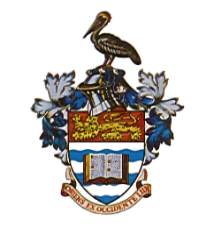 The University of the West IndiesGuidelines for Submission of New Research Graduate Programme Proposals (MPhil; PhD)toThe Board for Graduate Studies and ResearchObjectives and Structure of the Guidelines DocumentThese guidelines apply to all new research graduate programmes being proposed for the consideration of the Board for Graduate Studies and Research. The main objectives of the guidelines are: (1) To identify responsibilities and procedures to be followed by Departments and Faculties in developing proposals for the introduction of new research graduate programmes at the University of the West Indies; (2) To indicate the information that Departments and Faculties should consider in their decision to develop and deliver new research graduate programmes and should provide to the Board in seeking approval of the new programmes; and (3) To assist the Campus Committees of the School for Graduate Studies and Research, and the Board for Graduate Studies and Research, in determining the appropriateness and viability of proposed new programmes.This guidelines document consists of a brief section on Responsibilities and Procedures and a Format for Proposals being prepared for submission to the Board. The format itself has two components:A Cover Page: which provides summary information about the proposed programme and which  must be submitted as part of the programme proposal; andA Programme Description: which provides the Sections that must be completed and indicates the type of information required in each Section. The Sections are: Academic Aims and Objectives; Rationale; Demand; Marketing and Recruitment; Access and Support; Participating Faculty and Course of Study; Regulations and Assessment Procedures; Quality Assurance; and Budget.Responsibilities and ProceduresThe proposing Department should: Initiate the necessary consultation with other Departments that already have or may be considering the development of similar or related programmes; Foster intra- and inter-Campus collaboration including, where possible, the sharing of resources in the delivery of the programme; Resolve amicably potential conflict or competition concerns; Consult with the Campus Librarian, with regards to library resources and access; Consult with the Campus Bursar, to ensure the development of a realistic budget for the programme in the case of non-UGC funded programmes; Consult with the Campus IT Services regarding any additional call on their resources;Consult with the Open Campus if distance delivery is proposed for the courses required within the programme; Consult with the Instructional Development Unit for guidance with course development if new courses are being developed in support of the programme.	Once a draft Proposal has been prepared, it should be circulated directly to the appropriate Departments and Faculties on all Campuses for comments.  These Departments and Faculties will be given a thirty-day period to provide the comments requested. Comments might include general advice and suggestions, possible articulation opportunities, opportunities for collaboration and resource sharing, enrollment trends in related programmes, and problems and concerns. All responses should be addressed to the proposing Dean, with a copy to the Head of Department.  Following this exercise, a revised Proposal should be prepared and submitted to the Chair, Campus Committee for Graduate Studies and Research for the Committee’s review and recommendations; and for onward submission to the Board for Graduate Studies and Research, should the Campus Committee so decide. All proposals so submitted should include any written responses of other Departments and Faculties as Appendices to the Proposal.  Written responses received from the Campus Librarian, Campus Bursar, IDU or Computer Centre should also be appended as part of the proposal. Proposals should be submitted to the Campus Committee in the Semester preceding that in which they are to be considered by the Board for Graduate Studies and Research.The Board for Graduate Studies and Research may: (1) Approve the Programme unconditionally; (2) Approve the Programme conditionally, subject to minor modifications or clarifications to be overseen by the Chair of the Campus Committee and/or the Chair of the Board; (3) Request a resubmission, following major modifications to the Programme or Proposal; (4) Not approve the Programme.  In the event of (4), it is the responsibility of the Board to provide a clear rationale for its decision. In special circumstances, and subject to the recommendation of the Chair of the Campus Committee for Graduate Studies and Research, a proposed Programme may be approved administratively by the Chair of the Board for Graduate Studies and Research. In such cases, the Proposal must be brought to the next Meeting of the Board for ratification. 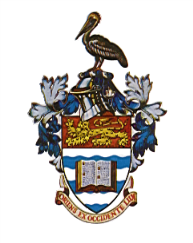 The University of the West IndiesNew Research Graduate Programme Proposals (MPhil; PhD)COVER PAGEPROGRAMME DESCRIPTIONA.	ACADEMIC AIMS AND OBJECTIVESDescribe the academic purpose, goals and objectives of the proposed programme. Indicate if the programme replaces an existing programme(s) or is an entirely new programme, that is, no similar programme previously existed. Explain how the programme advances the Departmental, Faculty, Campus and the University Strategic Plan, and show how the delivery of the programme will facilitate implementation of the Strategic Plan(s).What is the expected life of the programme? What factors (internal and external) could assure or threaten the sustainability of the programme?B.	RATIONALEIndicate the value of the programme in advancing knowledge in the field identified, and in contributing to international recognition of the University of the West Indies as a research institution of global repute.Indicate the value of the programme in contributing to national and regional development, and identify ways in which the programme could have significant impact in this context.Identify potential international collaborators in the research area of the proposed programme.Identify potential funding agencies that might support research in the area of the proposed programme.Identify existing or projected programmes in the same or related area at any of the Campuses and their possible impact on the proposed programme.  Identify opportunities for inter-programme articulation and inter-campus collaboration at UWI in programme delivery, particularly in research supervision.Comment on whether the programme is likely to produce Intellectual Property that merits protection, and comment on the possibility of commercialisation of the Intellectual Property.For programmes designed to prepare graduates for immediate employment, assess the likely employment demand.  Indicate any employers who have specifically requested the development of the programme.C.	ESTABLISH DEMANDIndicate the likely demand for the programme and estimate enrollment over a three to five year period. Indicate how the estimate of demand was determined.D.	MARKETING AND RECRUITMENTDescribe the approaches that will be taken to:Identify and sensitise the target markets of students; Promote the programme;Implement an advertising campaign to complement the marketing initiatives;Identify likely sources of financial and other support to facilitate recruitment.Indicate the delivery strategy and marketing processes to be used to encourage increased participation of persons from the UWI 12 Countries, as well as extra-regional participants.E.	ACCESS AND SUPPORT Describe the criteria for admission of students to the proposed programme. Provide a list of courses and other prerequisites that may be required for each specialization within the programme, if these requirements go beyond the standard matriculation requirements for entry to MPhil and PhD programmes.  Identify the academic staff, administrative support, infrastructural support, equipment and library resources required to support the programme, and confirm that these are available to support the  programme.  This aspect of the proposal should be reviewed by the Head of Department and Dean to ensure that the resources required can be accommodated within Departmental and Faculty resource utilization plans.  If this is not the case, the proposal should clearly indicate how these costs will be met through special arrangements within or external to UWI.Identify the costs associated with conducting the research projects in the programme, and indicate the sources through which these costs will be met, whether these are internal or external to UWI.  F.	PARTICIPATING FACULTY AND COURSE OF STUDY Identify the UWI staff that will be available to serve as research supervisors to students in this programme and provide brief CVs for the staff identified.  Describe the responsibility and qualifications of non-UWI persons who will be involved in programme delivery, whether in supervision of research projects or course delivery.  Indicate the mechanisms for selecting such persons to ensure that students receive a high quality experience. Where non-UWI supervisors are likely to be involved, attention must be paid to E4 above.Candidates accepted into an MPhil programme are required to successfully complete graduate level courses amounting to a minimum of 6 credits. Candidates accepted into a PhD programme are required to successfully complete graduate level courses amounting to a minimum of 9 credits.  Indicate whether courses relevant to this programme and already approved by the Board for Graduate Studies and Research exist to meet the requirements of the programme.  Provide an outline of these courses, including a course syllabus, credits and a current reading list for each course.   If new courses need to be developed to meet this programme requirement, full descriptions must be provided to the Board for Graduate Studies and Research as a component of this proposal. Each Course Description must include: Course Title, Course Code, Course Credits, Proposed Lecturers, Course Coordinator, Duration of Course, Number of Contact Hours, Rationale for the Course, Learning Objectives, Course Content and Structure, Reading List, Mode of Delivery, Assignments, and Assessment Methods.G.	REGULATIONS AND ASSESSMENT PROCEDURESAll Regulations and Assessment Procedures must be consistent with those provided in the University of the West Indies Regulations for Graduate Degrees and Diplomas.  Confirm that this is the case with respect to the proposed programme by describing the assessment procedures and key regulations pertinent to the programme. H.	QUALITY ASSURANCEAll Quality Assurance procedures described must be consistent with those provided in the University of the West Indies Regulations for Graduate Degrees and Diplomas. Confirm that this is the case with respect to the proposed programme by describing how the proposed programme will be assessed and reviewed for quality assurance.I.	BUDGETFor non-UGC funded research programmes, it is critical to establish the financial viability of the programme.  This Section must therefore be completed for all non-UGC programmes. PROPOSAL TO ESTABLISH PROGRAMME FINANCIAL VIABILITY[Show all assumptions on a separate sheet]September 30, 2013CAMPUS:PROPOSED PROGRAMME TITLE:PROPOSED AWARD:(e.g. MPhil, PhD)ACADEMIC UNIT(S) THAT WILL OFFER PROGRAMME:PROPOSED START DATE:PROGRAMME SUMMARY:PROGRAMME SUMMARY:                                           SIGNATURES:                                                                                                               DATES:Head of Department __________________________________________                                            ______________________Bursar                                             _________________________________                              ____________________________Dean of Faculty                             _________________________________                              ____________________________Campus Coordinator, SGSR         _________________________________                              _____________________________________________________________________________________________________________________________________FOR BGSR USE ONLY: Approved                 Conditional Approval                 Modify and Resubmit                 Not Approved ______________________________________________________________________________________________Chair, BGSR _____________________________________   Date ______________________                                           SIGNATURES:                                                                                                               DATES:Head of Department __________________________________________                                            ______________________Bursar                                             _________________________________                              ____________________________Dean of Faculty                             _________________________________                              ____________________________Campus Coordinator, SGSR         _________________________________                              _____________________________________________________________________________________________________________________________________FOR BGSR USE ONLY: Approved                 Conditional Approval                 Modify and Resubmit                 Not Approved ______________________________________________________________________________________________Chair, BGSR _____________________________________   Date ______________________Unit ofEstimationYear 0Year 1Year 2Year 3Year 4Year 5Programme Development Costs 1.  Programme Design – Internal staff  (if applicable)Hours*Rate 2.  Programme Design – External staffHours*Rate 3.  Market Analysis: Surveys, Focus Groups etc. (specify) 4.  Course Writing (if applicable) 5.Academic Consultations &      Review -  communication 6. Other Costs (specify)TOTAL Development CostsOperating Income Tuition Fees No. of Registrations – New    Tuition Income – New StudentsNo. of Registrations – Repeat     Tuition Fees – RepeatTuition Income – Repeat StudentsTOTAL Tuition IncomeRecurrent ExpendituresTeaching Costs – Internal facultyHours*RateTeaching Costs  - External facultyHours*RateExternal Examiners’ FeesExternal Examiners’ ExpensesResearch ExpensesGeneral Administrative Support             Department Charge             Faculty ChargeCampus Administrative SupportAdvertising & MarketingOther Expenses TOTAL Programme ExpendituresSurplus/(Deficits)Less Share to Participating DepartmentsDistributionsEquipment & MaterialsResearch FundsDepartment Staff DevelopmentProgramme Operating FundOtherNet Income to Programme Capital Fund